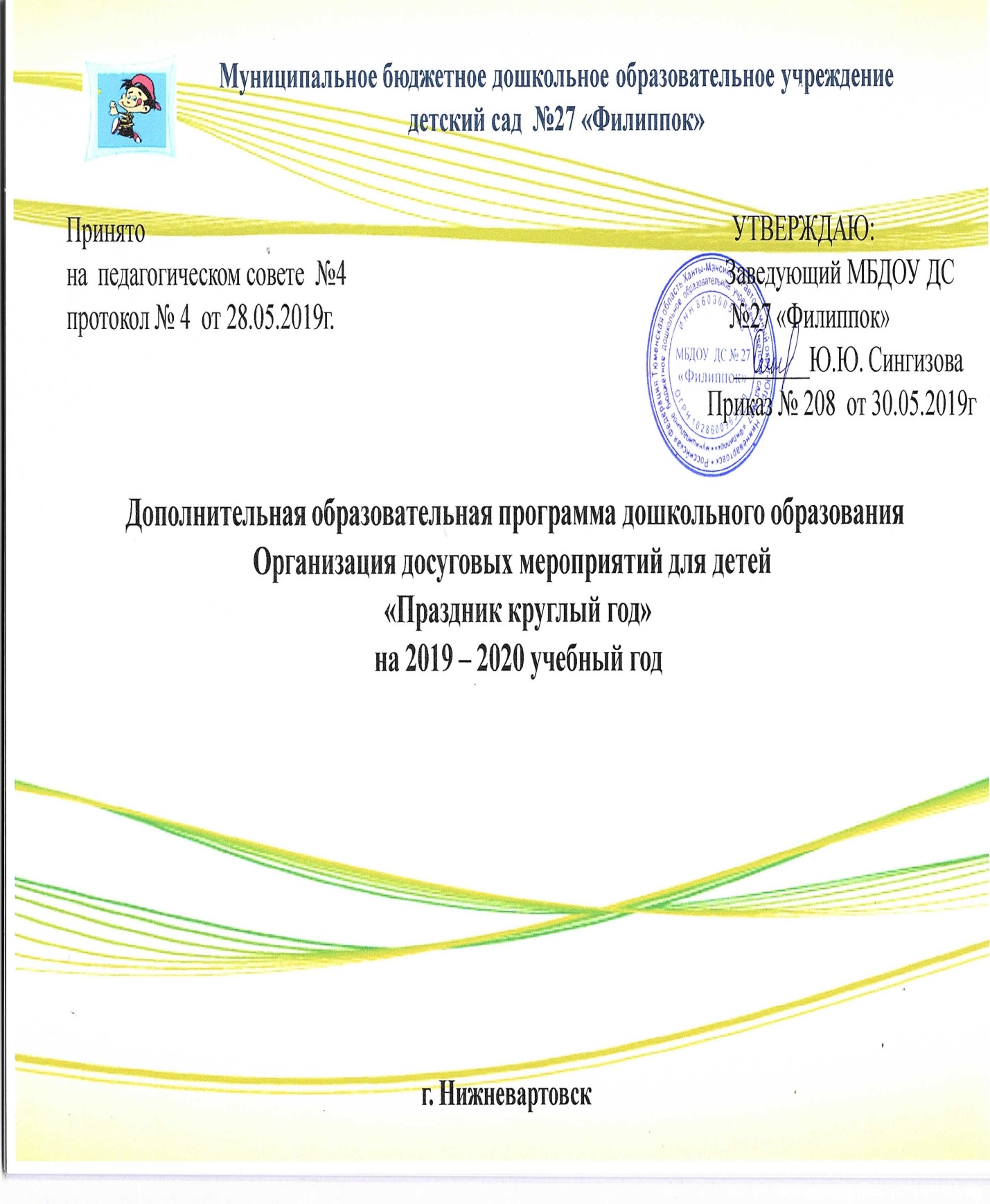 Пояснительная запискаДля всестороннего развития личности наряду с образованием особую роль играет содержательно насыщенный отдых и досуг ребенка. Досуговая деятельность – это неотъемлемая часть жизни каждого человека. Начиная с малого возраста, существует потребность в активном, интересно насыщенном общении, творчестве, самореализации, интеллектуальном и физическом развитии, тем самым формируется характер личности.Современный мир прекрасен и удивителен, казалось бы, он перенасыщен разнообразными программами досуга, вещами, предметами, с помощью которых человек, а в частности ребенок может сам организовывать свой досуг и отдых. Тем не менее, большинство взрослых и тем более детей не умеют пользоваться этим потенциалом в силу различных причин. Эти причины носят двусторонний характер – субъективный и объективный.         Причины субъективного характера - отношения в семье или личное нежелание ребенка организовать содержательно свой досуг, причины объективного же характера – социально-экономическое положение нашей страны. Именно поэтому на сегодняшний день остро стоит проблема организации и реализации досуга детей и подростков. Следовательно, существует необходимость доступно показать детям и подросткам, насколько интересным и разнообразным может стать правильно организованный досуг и отдых. Именно система дополнительного образования, имеющая условия для развития творческого потенциала, эстетического вкуса, нравственности и патриотизма ребенка, может и должна создавать правильно организованный мир досуга. При этом досуговая деятельность в рамках дополнительного образования не может быть оторвана от образовательного процесса и родительского воспитания, так как только при воздействии всех сфер жизнедеятельности возможно всестороннее развитие личности. Цели программы: 1.Всесторонне развивать личность ребенка.2.Удовлетворять личностные потребности и интересы ребенка в сфере досуга.3.Формировать праздничную культуру (традиции праздников, их организация, правила приглашения гостей, гостевой этикет).Задачи программы:Проведение культурно-досуговых мероприятий в детском саду преследует комплексную реализацию обучающих, развивающих и воспитательных задач.Обучающие1. Обучать правильному использованию свободного времени, формировать опыт организации содержательного досуга.2. Приобщать к основам художественной, досуговой и коммуникативной культуры; обучать различным видам деятельности и творчества.4. Создавать социально-культурную пространственно-предметную мини-среду для развития эстетического отношения к окружающему миру.Развивающие.5. Развивать творческие способности и эмоциональную сферу детей.6. Укреплять здоровье детей, физическое и психическое состояние организма.Воспитательные.7. Воспитывать умение сдерживать свои желания, уважать мнение окружающих взрослых и сверстников.8. Формировать у детей первоначальные представления о культуре в целом и мире искусства, исходя из их психофизиологических особенностей.Концепция программы.Особенность культурно-досуговой деятельности основывается на эмоциональных переживаниях. Получая разнообразные эмоции, как положительные, так и отрицательные (радость, печаль, испуг, обида и т.д.), в процессе приятного времяпрепровождения и находясь в состоянии комфорта, ребенок не только приобретает дополнительные знания, умения и навыки, но и утверждается в своих творческих способностях. Это сказывается на интеллектуальном развитии, так как много аспектно удовлетворяет интерес ребенка к познанию окружающего мира. Она осуществляется в процессе развлечений и праздников (празднования дней рождения), что обеспечивает дошкольникам возможность совершенствовать способности и умения в деятельности, носящей развивающий характер. Продуманная организация свободного времени ребенка имеет большое значение для его эстетического воспитания и общего развития. Организованный досуг детей в социально-значимых целях является педагогической и социальной поддержкой растущей личности, средством удовлетворения детских разносторонних потребностей.Праздник, в частности празднование Дней рождения детей – один из видов деятельности, являющийся важным социально-культурным аспектом, соединяющим и прошлое, и настоящее. В ходе праздника ребенок освобождается от повседневных забот, ощущает эмоциональный подъем, получает возможность открыто выражать свои чувства. В сценарии праздников включены развлечения как один из видов культурно-досуговой деятельности, сменяющий однообразную жизнь детей в быту и учебе; обобщая опыт, полученный на занятиях. Развлекаясь, ребенок реализует в досуге те физические и духовные способности и склонности, которые не может реализовать ни в труде, ни в отдыхе.Празднование Дня рождения – это день, объединяющий всех, наполненный радостью и весельем. Особое значение имеет этот праздник для детей.Подготовка к нему вызывает у детей интерес, на основе которого формируются их нравственные качества, деятельность в праздничные дни и во время праздников формируют художественный вкус, способствуют взаимопониманию со сверстниками и взрослыми. Ребенок не может быть пассивным созерцателем, наблюдателем и слушателем. Педагоги дают выход желанию детей участвовать в играх, танцах, инсценировках; принимать активное участие в оформлении группы или зала, где проходит празднование дня рождения.В роли ведущего на празднике выступает руководитель досуговой деятельности МАДОУ. Он объединяет детей и других взрослых, создает хорошее настроение, обладает опытом быстрой реакции на происходящее. Ведущий следит за правильностью своей речи, умеет шутить, эмоционален, находчив, искренен, весел и жизнерадостен.При оформлении помещения учитываются следующие правила.Оформление должно:- отвечать содержанию праздника, быть художественным и понятным для детей;- развивать художественно-эстетический вкус;- создавать у всех участников радостное настроение;- вызвать интерес к предстоящим событиям.При составлении сценария праздника обеспечивается:- яркое и торжественное начало;- развертывание сюжета, в котором отражается его основная идея (инсценировка сказок, сюрпризные моменты, игры, песни, танцы, чтение стихов и т.д.), развивающегося в сторону увеличения эмоционального подъема;- кульминация, в конце которой, как правило, вручаются подарки, что всегда увеличивает эмоциональное состояние детейСтруктура праздника- Танцы народные (хороводы, переплясы, пляски)- Пение: хоровое и подпевание.- Инсценировка стихов, сказок.- Постановка пьес: детская опера, мюзикл.- Шутки, репризы, сюрпризы.- Игры (подвижные и музыкальные).- Игра на детских музыкальных инструментах.- Оформление зала.- Привлечение родителей.К развлечениям, входящим в структуру праздника – Дня рождения, относятся: фокусы, шутки, загадки, сюрпризные моменты, аттракционы.Фокусы вызывают у детей живой интерес: с ними связано нечто загадочное, поражающее воображение. Фокусы, показываемые в дошкольных учреждениях, не относятся ни к иллюзиям, ни к манипуляциям, какими их привыкли представлять взрослые. Фокусами для дошкольников выступают забавные и поучительные опыты, которые не требуют сложного инвентаря, а можно обойтись бумагой, ножницами, графином, щеткой, шнурком и т.д., и не требуют особого умения. Успех фокуса зависит от умения педагога преподнести детям что-то новое и неизведанное и затем интересно разъяснить им секрет.Шуткам дети всегда рады. Шутки можно использовать в перерывах между играми. Главное помнить, что не следует проводить шутки одну за другой. Полезно разучивать шутки с детьми постарше, для того, чтобы они могли рассказывать их младшим. Это научит малышей понимать шутки, шутить самим, лучше видеть и понимать многообразие окружающего мира.Загадки загадывать и отгадывать любят вся дети. Найдя правильный ответ, они радуются, что сумели проявить находчивость и сообразительность. Велико и воспитательное значение загадок. Они расширяют кругозор детей, знакомят с окружающим миром, развивают пытливость, тренируют внимание и память, обогащают речь. Для загадок характерны ясность, краткость, конкретность изложения, выразительность и точность определений. В загадках часто содержится перечисление признаков, по которым надо догадаться, о каких предметах или явлениях идет речь. Педагог в доступной форме объясняет детям, подробно разбирает с ними ту или иную загадку и процесс отгадывания становится более осмысленным. Загадав загадку, детей не торопят с ответом. Если кто-то из детей затрудняются с ответом, то предлагают наводящие вопросы, подсказывают правильный путь решения.Загадки направляются на закрепление и обобщения знаний о том или ином предмете или обращают внимание на ту или иную особенность, характерную черту или ряд свойств.Подбор загадок зависит от того, на что воспитатель хочет сделать акцент, а также от возраста детей.Аттракционы дают детям возможность посоревноваться в ловкости, смелости и смекалке. Педагог должен подумать о том, чтобы силы соревнующихся разделенных на команды детей были равными. Аттракционы усложняются при проведении со старшими дошкольниками. Так, например, в аттракционе «Собери листья» малышам предлагается простое задание (кто скорее соберет разбросанные листья), а детям постарше, не только собрать листья, но и составить из них красивый букет. Педагог после проведения аттракциона поощряет победителей морально (дает положительную оценку, а дети хлопают) или материально (дается «медаль» или флажок за умение побеждать).Сюрпризы – неожиданные и веселые моменты, которые вызывают у детей бурю эмоций. Когда возникает сюрпризная ситуация, дошкольники оживляются, их деятельность активизируется. Сюрпризные моменты создают ситуацию новизны, в которой нуждается ребенок. Потребность в новых впечатлениях преобразовывается в познавательную потребность.Большое значение имеет музыкальное оформление развлечений и праздников. Обычно оно звучит в исполнении музыкального инструмента или аудиозаписи. Продуманный подбор музыкальных произведений помогает создать необходимое настроение, усилить впечатления, вызвать эмоциональный откликСтруктура и содержание программы.В соответствии с основной образовательной программой дошкольного образования «От рождения до школы» под ред. Н. Е. Вераксы, Т. С. Комаровой, М. А. Васильевой культурно-досуговая деятельность ДОУ строится, исходя из пяти возрастных периодов физического и психического развития детей:- ранний возраст – от 1,5 до 3 лет ( первая младшая группа );- младший дошкольный возраст – от 3 до 4 лет ( вторая младшая группа );- средний дошкольный возраст – от 4 до 5 лет (средняя группа );- старший дошкольный возраст – от 5 до 6 лет ( старшая группа);- старший дошкольный возраст – от 6 до 7 лет ( подготовительная группа).Первая младшая группа (от полутора до трех лет)Возрастные особенности психического развития детей.На третьем году жизни дети становятся самостоятельнее. Продолжает развиваться предметная деятельность, ситуативно-деловое общение ребенка и взрослого; совершенствуются восприятие, речь, начальные формы произвольного поведения, игры, наглядно-действенное мышление. Основной формой мышления становится наглядно-действенная. Ее особенность заключается в том, что возникающие в жизни ребенка проблемные ситуации разрешаются путем реального действия с предметами.Для детей этого возраста характерна неосознанность мотивов. Импульсивность и зависимость чувств и желаний от ситуации. Дети легко заражаются эмоциональным состоянием сверстников. Однако этот период начинает складываться и произвольность поведения. Она обусловлена развитием орудийных действий и речи. У детей появляются чувства гордости и стыда, начинают формироваться элементы самосознания, связанные с идентификацией с именем и полом. Ребенок осознает себя как отдельного человека, отличающегося от взрослого. У него формируется образ «Я».Задачи воспитания и обученияСодействовать созданию эмоционально-положительного климата, обеспечить детям чувство комфортности, уюта, защищенности. Привлекать детей к посильному участию в играх, театрализованных представлениях и праздниках. Развивать умение следить за действиями игрушек, сказочных героев, адекватно реагировать на них. Способствовать формированию навыка перевоплощения детей в образы сказочных героев.В соответствии с особенностями психического развития детей этого возраста запланированы следующие праздники:Осенью - Третий День рожденияЗимой - День рождения с клоунами Весной - День рождения с Матрёшкой.Летом - У Катюши День рождения.Вторая младшая группа (от трех до четырех лет)Возрастные особенности психического развития детей.В младшем дошкольном возрасте начинает развиваться воображение, которое особенно наглядно проявляется в игре, когда одни объекты выступают в качестве заместителей других. Взаимоотношения детей обусловлены нормами и правилами. В результате целенаправленного воздействия они могут усвоить относительно большое количество норм, которые выступают основанием для оценки собственных действий и действий других детей. В младшем дошкольном возрасте можно наблюдать соподчинение мотивов поведения в относительно простых ситуациях. Сознательное управление поведением только начинает складываться; во многом поведение ребенка еще ситуативно. Вместе с тем можно наблюдать и случаи ограничения собственных побуждений самим ребенком, сопровождаемые словесными указаниями. Начинает развиваться самооценка, при этом дети в значительной мере ориентируются на оценку воспитателя.Задачи воспитания и обучения.Закреплять навыки организованного поведения в детском саду. Продолжать формировать элементарные представления о том, что хорошо и что плохо. Создавать условия, благоприятствующие формированию доброжелательности, доброты, дружелюбия. Продолжать воспитывать и развивать образ Я. Развивать эстетические чувства детей, художественное восприятие, вызывать эмоциональный отклик на литературные и музыкальные произведения, красоту окружающего мира, произведения искусства.В соответствии с особенностями психического развития детей этого возраста запланированы следующие праздники:Осенью - Любимые сказки дедушки Корнея.Зимой - День рождения с вредной лисичкой.Весной - День рождения с Винни-Пухом.Летом - Ребятишки из Цветочного города.Средняя группа (от четырех до пяти лет)Возрастные особенности психического развития детейПродолжает развиваться воображение. Формируются такие его особенности, как оригинальность и произвольность. Дети могут самостоятельно придумать небольшую сказку на заданную тему. Увеличивается устойчивость внимания. Ребенку оказывается доступной сосредоточенная деятельность в течение 15-20 минут. Он способен удерживать в памяти при выполнении каких-либо действий несложное условие Изменяется содержание общения ребенка и взрослого. Оно выходит за пределы конкретной ситуации, в которой оказывается ребенок. Ведущим становится познавательный мотив. Информация, которую ребенок получает в процессе общения, может быть сложной и трудной для понимания, но она вызывает интерес. У детей формируется потребность в уважении со стороны взрослого, для них оказывается чрезвычайно важной его похвала.Задачи воспитания и обучения.Развивать у детей эстетическое восприятие окружающего, нравственно-эстетические чувства в общении с природой, в быту, играх. Развивать умение понимать содержание произведений искусства, внимательно слушать музыку, сказку, рассказ. Воспитывать устойчивый интерес к различным видам художественной деятельности. Учить выразительно читать стихи, петь; красиво двигаться под музыку.В соответствии с особенностями психического развития детей этого возраста запланированы следующие праздники:Осенью -День рождения с клоунами Васей и Степой.Зимой - Царство Снежной королевы.Весной - День рождения принцессы Королевства цветов.Летом - День рождения с Карлсоном.Старшая группа (от пяти до шести лет)Возрастные особенности психического развития детей.Развитие воображения в этом возрасте позволяет детям сочинять достаточно оригинальные и последовательно разворачивающиеся истории. Воображение будет активно развиваться лишь при условии проведения специальной работы по его активизации. Продолжают развиваться устойчивость, распределение, переключаемость внимания. Наблюдается переход от непроизвольного внимания к произвольному. Продолжает совершенствоваться речь, в том числе ее звуковая сторона. Дети могут правильно воспроизводить шипящие, свистящие и сонорные звуки. Развиваются фонематический слух, интонационная выразительность речи при чтении стихов в сюжетно-ролевой игре и в повседневной жизни. Совершенствуется грамматический строй речи. Дети используют практически все части речи, активно занимаются словотворчеством. Богаче становится лексика: активно используются синонимы и антонимы. Развивается связная речь. Дети могут пересказывать, рассказывать по картинке, передавая не только главное, но и детали.Задачи воспитания и обучения.Воспитывать дружеские взаимоотношения между детьми; привычку играть, трудиться, заниматься сообща; стремление радовать старших хорошими поступками. Формировать доброжелательное и уважительное отношение к сверстникам разных национальностей. Развивать волевые качества: умение ограничивать свои желания, доводить начатое дело до конца, выполнять установленные нормы поведения, в своих поступках следоватьхорошему примеру Продолжать формировать интерес к музыке, живописи, литературе, народному искусству. Развивать художественно-творческие способности, поэтический и музыкальный слух, чувство цвета, ритма, формы, композиции.В соответствии с особенностями психического развития детей этого возраста запланированы следующие праздники:Осенью - День рождения с клоунамиЗимой - В гостях у Феи.Весной - Путешествие в страну Смешариков.Летом – Звездное путешествие на планету ИменинниковПодготовительная к школе группа (от шести до семи лет)Возрастные особенности психического развития детей.Продолжают развиваться навыки обобщения и рассуждения, но они в значительной степени еще ограничиваются наглядными признаками ситуации. Продолжает развиваться воображение, однако часто приходится констатировать снижение развития воображения в этом возрасте в сравнении со старшей группой. Это можно объяснить различными влияниями, в том числе и средств массовой информации, приводящими к стереотипности детских образов. Продолжает развиваться внимание, оно становится произвольным. В некоторых видах деятельности время произвольного сосредоточения достигает 30 минут. У детей продолжает развиваться речь: ее звуковая сторона, грамматический строй, лексика. Развивается связная речь. В высказываниях детей отражаются как расширяющийся словарь, так и характер обобщений, формирующихся в этом возрасте. Дети начинают активно употреблять обобщающие существительные, синонимы, антонимы, прилагательные и т.д. В результате правильно организованной образовательной работы у детей развивается диалогическая и некоторые виды монологической речи.Задачи воспитания и обучения.Развивать художественно-творческие способности детей в различных видах художественной деятельности. Развивать эстетическое восприятие, чувство ритма, эстетическую оценку, художественный вкус, эстетическое отношение к окружающему, искусству и художественной деятельности. Продолжать формировать интерес к классическому и народному искусству (музыкальному, изобразительному, литературе, архитектуре).Воспитывать организованность, дисциплинированность, коллективизм, уважение к старшим, заботливое отношение к малышам, умение и желание самостоятельно объединяться для совместной игры и труда, оказывать друг другу помощь, доброжелательно оценивать деятельность сверстников.В соответствии с особенностями психического развития детей этого возраста запланированы следующие праздники:Осенью – Тайна пропавшего пирогаЗимой - Поиск волшебного сундучкаВесной - День именинника – ВеснаЛетом - День рождения в стране фей.Время проведения и длительность праздников :Празднования Дней рождения проводятся по запросу родителей (законных представителей) Длительность праздников составляет- в группе  детей 1.5–3 лет -  25-30 минут,- в  группе детей  3-4 лет – 30 - 35 минут,- в группе  детей 4-5 лет– 35 - 40 минут,- в группе детей 5-6 лет – 35-40 минут,- в группе  детей 6-7 лет– 40-45 минут.Список литературы1. Губанова Н.Ф., Театрализованная деятельность дошкольников, издательство: ВАКО, М., 2011 г.2. Солнцева О.В., Дошкольник в мире игры. Сопровождение сюжетных игр детей, издательство: «Речь», «Сфера», М., 2010 г.3. Каплунова И., Новоскольцева И., Карнавал сказок 2, издательство: «Композитор-Санкт-Петербург», СПб, 2007 г.4. Каплунова И., Новоскольцева И., Зимние забавы. Праздники в детском саду, издательство: «Композитор – Санкт-Петербург», СПб, 2006 г.5. Липатникова Т.Н., Праздник начинается. Новые сценарии утренников для дошкольников, издательство: «Академия Развития, М., 2007 г.6. Кугач А.Н., Турыгина С.В., День рождения. Выпуск 3,издательства: « Академия развития», «ВКТ», М., 2011 г.7. Каплунова И., Новоскольцева И., Карнавал сказок 1, издательство: «Композитор – Санкт-Петербург», СПб, 2007 г.8. Юстен Ивон, Веселые детские праздники, издательство: «Арт-Родник», М., 2007 г.9. Гардян А., Праздники круглый год. Антология, Издательство: «Оникс», М., 2008 г.
10. Большая книга праздников для детского сада, под ред. Т.Н.Липатниковой, издательство: «Академия развития», М., 2007 г.11. Новиковская О., 1000 игр, заданий и упражнений для развития речи, издательства: «АСТ», «Сова», «Харвест», М., 2008 г.12. Антипина Е.А. , Театрализованная деятельность в детском саду, издательство: «Сфера», М., 2009 г.13. Зинина И. , Сценарии праздников в детском саду и дома., издательство: «Современная школа», М., 200714. Шорыгина Т.А. Праздники в детском саду. Сценарии, стихи, загадки, издательство: «Сфера», М., 2009 г.15. Волобуев А.Т., 500 загадок и стихов о животных для детей, издательство: «Сфера», М., 2006 г.